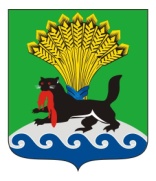 РОССИЙСКАЯ ФЕДЕРАЦИЯИРКУТСКАЯ ОБЛАСТЬИРКУТСКОЕ РАЙОННОЕ МУНИЦИПАЛЬНОЕ ОБРАЗОВАНИЕАДМИНИСТРАЦИЯПОСТАНОВЛЕНИЕ от «  31  »    08    2018 г.		                                                                                     №  410О внесении изменений  в  постановление администрации Иркутского районного муниципального образования  от 08.02.2018  № 73 «О проведении ежегодного конкурса «Лучшее предприятие торговли» на территории Иркутского района»В целях привлечения большего числа хозяйствующих субъектов, осуществляющих торговую деятельность на территории Иркутского района, для участия в ежегодном конкурсе « Лучшее предприятие торговли» на территории Иркутского района, руководствуясь ст. ст. 39, 45, 54 Устава Иркутского районного муниципального образования, администрация Иркутского районного муниципального образованияПОСТАНОВЛЯЕТ:1. Внести в Приложение 1, утвержденное постановлением администрации Иркутского районного муниципального образования от 08.02.2018  № 73 «О проведении ежегодного конкурса «Лучшее предприятие торговли» на территории Иркутского района» следующие изменения: 1) пункт 2.2. раздела 2 изложить в следующей редакции: «2.2. Конкурсные материалы представляются до 10 сентября текущего года включительно организациями, зарегистрированными на территории Иркутского района, в отдел потребительского рынка администрации Иркутского районного муниципального образования»;2) пункт 4.1. раздела 3 изложить в следующей редакции:«4.1. Комиссия подводит итоги конкурса до 1 октября текущего года по балльной системе в соответствии с показателями оценки деятельности организации согласно  Приложению 2 к настоящему Положению».  2. Отделу по организации делопроизводства и работе с обращениями граждан организационно-контрольного управления администрации Иркутского районного муниципального образования внести в оригинал постановления администрации Иркутского районного муниципального образования от 08.02.2018 № 73 «О проведении  ежегодного конкурса «Лучшее предприятие торговли» на территории Иркутского района» информацию о внесении изменений в правовой акт.3. Опубликовать настоящее постановление в газете «Ангарские  огни», разместить на официальном сайте Иркутского районного муниципального образования в информационно-телекоммуникационной сети «Интернет» www.irkraion.ru.4. Контроль  исполнения настоящего постановления  возложить на первого заместителя  Мэра района.Исполняющий обязанности Мэра района                                              И.В. Жук